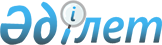 Об утверждении Правил использования животных, кроме редких и находящихся под угрозой исчезновения, в целях предотвращения эпизоотииПриказ Заместителя Премьер-Министра Республики Казахстан - Министра сельского хозяйства Республики Казахстан от 28 августа 2017 года № 357. Зарегистрирован в Министерстве юстиции Республики Казахстан 29 сентября 2017 года № 15827.
      В соответствии с подпунктом 77-8) пункта 1 статьи 9 Закона Республики Казахстан от 9 июля 2004 года "Об охране, воспроизводстве и использовании животного мира" ПРИКАЗЫВАЮ:
      1. Утвердить прилагаемые Правила использования животных, кроме редких и находящихся под угрозой исчезновения, в целях предотвращения эпизоотии.
      2. Комитету лесного хозяйства и животного мира Министерства сельского хозяйства Республики Казахстан в установленном законодательством порядке обеспечить:
      1) государственную регистрацию настоящего приказа в Министерстве юстиции Республики Казахстан;
      2) в течение десяти календарных дней со дня государственной регистрации направление его копии в бумажном и электронном виде на казахском и русском языках в Республиканское государственное предприятие на праве хозяйственного ведения "Республиканский центр правовой информации" для официального опубликования и включения в Эталонный контрольный банк нормативных правовых актов Республики Казахстан;
      3) в течение десяти календарных дней после государственной регистрации настоящего приказа направление его копии на официальное опубликование в периодические печатные издания; 
      4) размещение настоящего приказа на интернет-ресурсе Министерства сельского хозяйства Республики Казахстан.
      3. Контроль за исполнением настоящего приказа возложить на курирующего вице-министра сельского хозяйства Республики Казахстан.
      4. Настоящий приказ вводится в действие по истечении десяти календарных дней после дня его первого официального опубликования. Правила
использования животных, кроме редких и находящихся под угрозой исчезновения, в целях предотвращения эпизоотии Глава 1. Общие положения
      1. Правила использования животных, кроме редких и находящихся под угрозой исчезновения, в целях предотвращения эпизоотии (далее – Правила), разработаны в соответствии с подпунктом 77-8) пункта 1 статьи 9 Закона Республики Казахстан от 9 июля 2004 года "Об охране, воспроизводстве и использовании животного мира" и определяют порядок использования животных, кроме редких и находящихся под угрозой исчезновения, в целях предотвращения эпизоотии.
      2. В настоящих Правилах предусмотрены следующие основные понятия:
      1) биологический материал – часть жизнеспособной ткани или биологически активной жидкости, отобранных с целью проведения диагностики заболеваний животных (кровь, слизь, спинномозговая жидкость, желчь, гной, моча, фекалии, соскобы, материалы, взятые методом биопсии);
      2) биологическое обоснование – научно обоснованное заключение на пользование животным миром, определение допустимого объема изъятия объектов животного мира, а также на деятельность, способную повлиять на объекты животного мира и среду их обитания;
      3) биологические отходы – материалы, вещества, остатки животного, растительного и минерального происхождений (трупы животных, абортированные и мертворожденные плоды, ветеринарные конфискаты, кормовые отходы), образующиеся в результате гибели животных, ветеринарной практической и научной деятельности и экспериментов с живыми организмами и биологическими тканями (материалами), а также возникающие в процессе деятельности объектов производства, осуществляющих выращивание животных, заготовку (убой), хранение, переработку и реализацию животных, продукции и сырья животного происхождения, организаций по производству, хранению и реализации ветеринарных препаратов, кормов и кормовых добавок;
      4) специалист в области ветеринарии – работник подразделений государственных органов, осуществляющих деятельность в области ветеринарии, государственных ветеринарных организаций с высшим, послесредним или техническим и профессиональным образованием по специальностям ветеринарии;
      4) изъятие объектов животного мира – извлечение (добывание, лов, отстрел, сбор, бой) из среды обитания животных, обитающих в состоянии естественной свободы, их частей и дериватов на основании разрешения на пользование животным миром;
      6) эпизоотический мониторинг – система сбора количественных данных о распространении болезней животных, включая эпизоотологическое обследование и информацию о закономерностях развития конкретной болезни животных, природно-географических и экономических (хозяйственных) условиях территорий их обитания (содержания, разведения), проводимых ветеринарных мероприятиях, и последующая их статистическая обработка для анализа эффективности ветеринарных мероприятий и прогнозирования возникновения, развития и ликвидации эпизоотии или панзоотии. Глава 2. Порядок использования животных, кроме редких и находящихся под угрозой исчезновения, в целях предотвращения эпизоотии
      3. Использование животных, кроме редких и находящихся под угрозой исчезновения, в целях предотвращения эпизоотии осуществляется путем проведения эпизоотического мониторинга по особо опасным болезням животных, включенным в перечни особо опасных болезней животных утвержденные приказом Министра сельского хозяйства Республики Казахстан от 30 октября 2014 года № 7-1/559 "Об утверждении нормативных правовых актов в области ветеринарии" (зарегистрированный в Реестре государственной регистрации нормативных правовых актов № 9891): 
      1) ежегодно в весеннее время перед началом сезона охоты, во время прилета диких птиц по основным миграционным путям (оценка возможного заноса особо опасных болезней), где производятся первые их посадки: 
      по пути с африканских и южно-европейских зимовок (Мангистауская, Атырауская и Западно-Казахстанская области);
      по пути с пакистанских зимовок (Южно-Казахстанская, Кызылординская, Костанайская и Северо-Казахстанская области);
      по пути с индийских зимовок (Алматинская, Восточно-Казахстанская и Павлодарская области;
      2) ежегодно с целью мониторинга среди восприимчивых диких животных для прижизненной диагностики проводят отбор проб биологического материала (отходов) в местах их обитания.
      4. Эпизоотический мониторинг осуществляется в соответствии с приказом Министра сельского хозяйства Республики Казахстан от 27 ноября 2014 года № 7-1/618 "Об утверждении Правил проведения эпизоотического мониторинга" (зарегистрированный в Реестре государственной регистрации нормативных правовых актов № 10021).
      5. Объектами исследований эпизоотического мониторинга являются:
      1) изъятые объекты животного мира;
      2) биологические отходы.
      6. Эпизоотический мониторинг объектов исследований на территориях закрепленных охотничьих угодий и особо охраняемых природных территориях проводится по согласованию с их администрацией.
      7. Использование животных, кроме редких и находящихся под угрозой исчезновения, в целях предотвращения эпизоотии осуществляется путем изъятия объектов животного мира для отбора проб биологического материала в целях эпизоотического мониторинга в соответствии с приказом исполняющего обязанности Министра сельского хозяйства Республики Казахстан от 19 декабря 2014 года № 18-04/675 "Об утверждении Правил выдачи разрешений на пользование животным миром" (зарегистрированный в Реестре государственной регистрации нормативных правовых актов № 10168).
      Объем изъятия объектов животного мира для отбора проб биологического материала определяется в соответствии с биологическим обоснованием.
      8. Отбор проб биологического материала (отходов) и доставка его в ветеринарную лабораторию проводятся специалистами в области ветеринарии в соответствии с приказом Министра сельского хозяйства Республики Казахстан от 30 апреля 2015 года № 7-1/393 "Об утверждении Правил отбора проб перемещаемых (перевозимых) объектов и биологического материала" (зарегистрированный в Реестре государственной регистрации нормативных правовых актов № 11618).
					© 2012. РГП на ПХВ «Институт законодательства и правовой информации Республики Казахстан» Министерства юстиции Республики Казахстан
				
      Заместитель Премьер-Министра
Республики Казахстан –
Министр сельского хозяйства
Республики Казахстан

А. Мырзахметов
Утверждены
приказом заместителя
Премьер-Министра
Республики Казахстан –
Министра сельского хозяйства
Республики Казахстан
от 28 августа 2017 года
№ 357